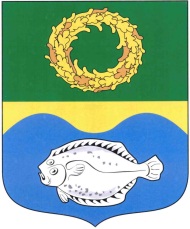 ОКРУЖНОЙ СОВЕТ ДЕПУТАТОВМУНИЦИПАЛЬНОГО ОБРАЗОВАНИЯ«ЗЕЛЕНОГРАДСКИЙ МУНИЦИПАЛЬНЫЙ ОКРУГКАЛИНИНГРАДСКОЙ ОБЛАСТИ»РЕШЕНИЕ от 14 июня 2023г.                                                                               № 287 Зеленоградск             О внесении изменений в состав комиссии по рассмотрению материалов о присвоении почетного звания «Почетный гражданин муниципального образования «Зеленоградский муниципальный округ Калининградской области», утвержденный решением окружного Совета депутатов Зеленоградского муниципального округа от 29.06.2022 № 199Заслушав и обсудив информацию заместителя председателя окружного Совета депутатов Зеленоградского муниципального округа В.Г. Ростовцева, в соответствии со статьей 4 Положения о порядке присвоения почетного звания «Почетный гражданин муниципального образования «Зеленоградский муниципальный округ Калининградской области», утвержденного решением окружного Совета депутатов Зеленоградского муниципального округа от 20.04.2022 № 183, окружной Совет депутатов Зеленоградского муниципального округа   РЕШИЛ:Включить в состав комиссии по рассмотрению материалов о присвоении почетного звания «Почетный гражданин муниципального образования «Зеленоградский муниципальный округ Калининградской области» (далее – Комиссия), утвержденный решением окружного Совета депутатов Зеленоградского муниципального округа от 29.06.2022 № 199:     	Барабана Николая Михайловича – члена Социалистической политической партии «СПРАВЕДЛИВАЯ РОССИЯ – ПАТРИОТЫ – ЗА ПРАВДУ»;	Морозова Алексея Юрьевича – депутата окружного Совета депутатов Зеленоградского муниципального округа.Исключить из состава Комиссии Килинскене Раису Михайловну. Опубликовать решение в газете «Волна» и разместить на официальном сайте органов местного самоуправления Зеленоградского муниципального округа.Решение вступает в силу со дня официального опубликования.Глава Зеленоградского муниципального округа         			   Р.М. Килинскене